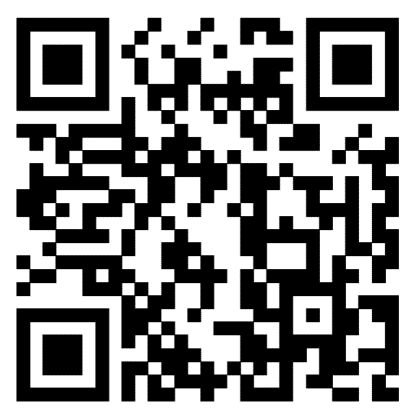 НАМАЗ ВАКЫТЛАРЫТаблицага аңлатмаИртәнге намаз. Иртәнге намаз вакыты таң беленү белән керә.Таң беленә. Ураза тотарга теләгән кешеләр таң беленгәнче сәхәрләрен тәмам кылырга тиеш булалар. Төнге һәм витыр намазларын укучылар таң беленгәнче укып бетерергә тиеш булалар.*Җәйге вакытларда безнең җирлектә шәфәкъ белән таң кушылу сәбәпле сәхәр вакыты таң беленү белән түгел, ә исәпләү ярдәмендә билгеләнә, ягъни кояш чыкканчы 2 сәгать алдан тәмамлана.Мәчетләрдә укыла. Татарстан мәчетләрендә иртәнге намаз шушы вакытта укыла.Кояш чыга. Бу вакытта кояш чыга башлый һәм шушы вакытка хәтле иртәнге намазны укып бетерергә кирәк.Зәвәл. Зәвәл ул кояшның иң югары ноктадан авыша башлавы һәм өйлә намазының вакыты керүен белдерә.Өйлә намазы. Татарстан мәчетләрендә өйлә намазы шушы вакытта укыла.Икенде намазы. Хәнәфи мәзһәбе буенча икенде намазының вакыты һәр нәрсәнең шәүләсе зәвәл вакытындагы шәүләсеннән тыш үз озынлыгына караганда ике тапкыр озынырак булу белән керә.Ахшам намазы. Ахшам намазы кояш тулысынча батып бетү белән керә. Ураза тоткан кешеләргә бу вакытта авыз ачырга кирәк була.*Әгәр берәр җирдә (мәсәлән, күп катлы йортларының өске катларында) кояшның дискы горизонттан югалып бетмәсә, югалып беткәнен көтәргә кирәк була. Аңарчы ахшам намазын укырга һәм авыз ачырга ярамый.Ястү намазы. Ястү намазының вакыты горизонтта шәфәкъ кызыллыгы югалу белән керә.*Җәйге вакытларда безнең җирлектә шәфәкъ кызыллыгы бетмәү сәбәпле ястү намазының вакыты шәфәкъ кызыллыгына карап түгел, ә исәпләү ярдәмендә билгеләнә, ягъни кояш батканнан соң 1 сәгать 30 минут калдырып укыла.Кыйбла. Бу вакытта кояш нәкъ кыйбла юнәлешендә була.Кадерле мөселманнар!Эпидемиологик чаралар кабул ителү сәбәпле, Мәчеттә намазны җәмәгать белән уку вакытлыча тыеп торыла.  Намазларны өегездә уку мөмкинлеге булганда, мәчеткә килмичә, өегездә уку катгый сорала. Мәҗлесләр җыю эпидемия тынганчы катгый тыела.Мәчеттә дежур персонал гына калдырыла. Сорауларыгыз, мөрәҗәгатьләрегезне 2-24-90 номерлы телефон буенча, һәм tan.mmro.rt@gmail.com  электрон почтасына юнәлтүегез сорыйбыз.	Хәер-садакаларны түбәндәге реквизитлар, яки алгы биттә бастырылган QR-код буенча күчерү тәкъдим ителә.  Аллаһ сезгә саулык-сәламәтлек биреп, биргән сәдакалар, кылган догаларыгызны кабул итсен.Наименование ММРО – ПРИХОД Г. МЕНДЕЛЕЕВСКА МЕНДЕЛЕЕВСКОГО МУХТАСИБАТА ЦРО – ДУМ РТИНН/КПП: 1627002432 / 162701001ОГРН 103165900555лРасчётный счёт 40703.810.6.62000003454БИК 049205603Банк ОТДЕЛЕНИЕ "БАНК ТАТАРСТАН" N8610 ПАО СБЕРБАНККорр. счёт 30101.810.6.00000000603октябрь 2020сәфәр / Рабигыль-әүвәл1442октябрь 2020сәфәр / Рабигыль-әүвәл1442октябрь 2020сәфәр / Рабигыль-әүвәл1442октябрь 2020сәфәр / Рабигыль-әүвәл1442октябрь 2020сәфәр / Рабигыль-әүвәл1442октябрь 2020сәфәр / Рабигыль-әүвәл1442октябрь 2020сәфәр / Рабигыль-әүвәл1442октябрь 2020сәфәр / Рабигыль-әүвәл1442октябрь 2020сәфәр / Рабигыль-әүвәл1442октябрь 2020сәфәр / Рабигыль-әүвәл1442октябрь 2020сәфәр / Рабигыль-әүвәл1442КӨНКӨНИРТӘНГЕ НАМАЗИРТӘНГЕ НАМАЗКояш чыгаЗәвәл(Зенит)Өйлә(Зухр)Икенде(Гаср)Ахшам(Магриб)Ястү(Гыйша)КыйблаКӨНКӨНТаң беленәМәчетләр дә укылаКояш чыгаЗәвәл(Зенит)Өйлә(Зухр)Икенде(Гаср)Ахшам(Магриб)Ястү(Гыйша)КыйблаП01.10.202003:2904:0305:3311:2012:0015:0517:0518:4712:30Җ02.10.202003:3104:0505:3511:1912:0015:0217:0218:4412:30Ш03.10.202003:3304:0705:3711:1912:0015:0017:0018:4112:30Я04.10.202003:3504:0905:3911:1912:0014:5816:5718:3912:30Д05.10.202003:3704:1105:4111:1912:0014:5516:5518:3612:30С06.10.202003:3904:1305:4311:1812:0014:5316:5218:3312:30Ч07.10.202003:4204:1505:4511:1812:0014:5116:5018:3112:30П08.10.202003:4404:1705:4711:1812:0014:4916:4718:2812:30Җ09.10.202003:4604:1905:4911:1712:0014:4616:4418:2612:30Ш10.10.202003:4804:2105:5111:1712:0014:4416:4218:2312:30Я11.10.202003:5004:2305:5311:1712:0014:4216:3918:2112:30Д12.10.202003:5204:2505:5511:1712:0014:4016:3718:1812:30С13.10.202003:5404:2805:5811:1612:0014:3716:3418:1612:30Ч14.10.202003:5604:3006:0011:1612:0014:3516:3218:1312:30П15.10.202003:5804:3206:0211:1612:0014:3316:2918:1112:31Җ16.10.202004:0004:3406:0411:1612:0014:3116:2718:0812:31Ш17.10.202004:0204:3606:0611:1612:0014:2816:2418:0612:31Я18.10.202004:0404:3806:0811:1512:0014:2616:2218:0412:31Д19.10.202004:0604:4006:1011:1512:0014:2416:2018:0112:31С20.10.202004:0804:4206:1211:1512:0014:2216:1717:5912:31Ч21.10.202004:1004:4406:1411:1512:0014:2016:1517:5712:31П22.10.202004:1204:4606:1611:1512:0014:1716:1217:5512:31Җ23.10.202004:1404:4806:1811:1512:0014:1516:1017:5312:32Ш24.10.202004:1604:5006:2011:1412:0014:1316:0817:5012:32Я25.10.202004:1804:5206:2211:1412:0014:1116:0517:4812:32Д26.10.202004:2004:5506:2511:1412:0014:0916:0317:4612:32С27.10.202004:2204:5706:2711:1412:0014:0716:0117:4412:32Ч28.10.202004:2304:5906:2911:1412:0014:0515:5817:4212:32П29.10.202004:2505:0106:3111:1412:0014:0315:5617:4012:33Җ30.10.202004:2705:0306:3311:1412:0014:0115:5417:3812:33Ш31.10.202004:2905:0506:3511:1412:0013:5915:5217:3612:33Я18.10.2020Рабигыль-әүвәл аеның беренче көнеРабигыль-әүвәл аеның беренче көнеРабигыль-әүвәл аеның беренче көнеРабигыль-әүвәл аеның беренче көнеРабигыль-әүвәл аеның беренче көнеРабигыль-әүвәл аеның беренче көнеРабигыль-әүвәл аеның беренче көнеРабигыль-әүвәл аеның беренче көнеРабигыль-әүвәл аеның беренче көнеҖ02.10.2020 Җомга көннәр Җомга көннәр Җомга көннәр Җомга көннәр Җомга көннәр Җомга көннәр Җомга көннәр Җомга көннәр Җомга көннәрСөннәт буенча ураза тоту көннәреСөннәт буенча ураза тоту көннәреСөннәт буенча ураза тоту көннәреСөннәт буенча ураза тоту көннәреСөннәт буенча ураза тоту көннәреСөннәт буенча ураза тоту көннәреСөннәт буенча ураза тоту көннәреСөннәт буенча ураза тоту көннәреСөннәт буенча ураза тоту көннәре